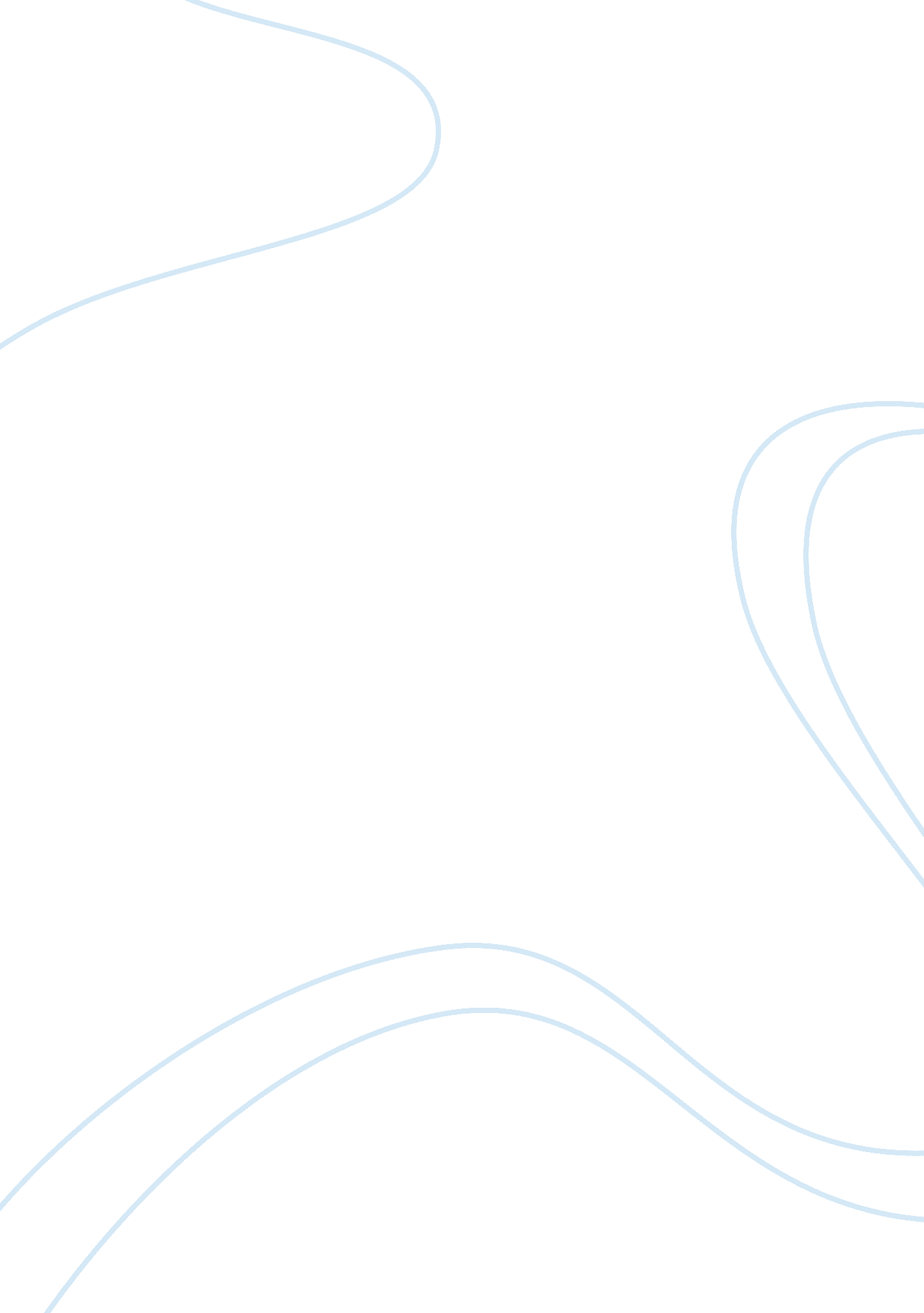 Assignments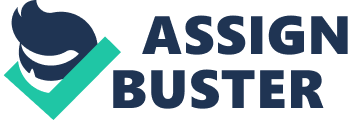 By using this table, we will be assessing the appraisal by carrying out some calculations for the methods, drawing some conclusions, developing a SOOT analysis for what we find and drawing a recommendation based on our findings as to whether or not the company should go with the investment And this will depend as to whether it will meet their targets and expectations. If the assessment proves satisfactory, the project will start immediately. Paydays pergola The payback period formula is used to determine the length of time it will take to recoup the initial amount invested on a project or investment. The payback period ormolu is used for quick calculations and is generally not considered an end-all for evaluating whether to invest in a particular situation. 'It is usually the default technique for smaller businesses and focuses on cash flow, not profit. ' (http:// www. Businesslike. Gob. UK/booty/action/detail? The disadvantage of payback period is that it ignores the accounting time value of money. Calculations for Payback period: Payback period? number of years before full recovery + money left to be recovered / Next year's cash flows. Payback period 5, 000= 2. Years By looking at the results of the payback period of Delta pal. , it shows us that the reject needs 2. Areas to take back the cost. It cannot take back the cost for the first year, but it is well, so the invest risk is not very high. This payback period is better than what the company was aiming for, as they wanted a payback period of three years or less for all projects. So this shows positive and tells us that they should go ahead with the investment. Net present value Net present value is to evaluate the capital investment projects for using all cash flows. Net present value shows that the project is reliable and should be considered. Internal rate of return There are two kinds of discounting methods of appraisal one is the net present value and the other one is internal rate of return. AIR is discounted rate of return derived based on the condition that net present value for an investment is zero' (http:// The advantage of the internal rate of return is that it can contact the benefits of the project with the total Investment to snow ten project Income, teen Nell conclude winter ten project should be accepted. Internal Rate of Return of Delta pal. AIR= L LYNN/(LYNN+I 63, 040/ (63, 040 + | 5%) Internal rate of return helps analyses the profitability. If the range of the internal rate of return is greater than -1 and no Max, but most of situation is greater than zero and no Max. When the result of the internal rate of return greater than zero, it nears the profitability is achieve contemplate plane. Looking over the result of The Delta pal. AIR appears to be greater than zero, this shows us that so the project can be considered. Return on Capital employed Return on capital employed (ROCK) measures the profitability and efficiency of a company's capital investment. This will be useful to us as it will help us to express the relationship between the operating profit generated during a period and the average long-term capital invested in the business during that period. The reason for his ratio is that it will show the difference between the capital invested and the generated profit from the investment and this will determine whether the business's investment is worth it. " Some people suggest that average capital employed should be used in order to give effect of the capital investment throughout the year. It is argued that the profit earned remain in the business throughout the year and are distributed by way of dividends only at the end of the year. " http:// www. Counterintelligence's. Com/return_on_capital_employed. HTML ROCK Calculation The return on capital employed shows 23. % which is a positive figure and shows that the company should go ahead with the investment as the ROCK is greater than their target accounting rate of return on investment (hurdle) which us 15%. This is a good sign, but also on the other hand this figure is Just a forecast and might not be the actual result in the end. We see that most of these methods meets the company's targets and some are even better than expected such as the Average rate of return and return on capital employed which are two main important methods when a business is considering investment. These are seen as the strengths of the investment as they encourage the business to go ahead with the project. Weaknesses: There is not much weaknesses with the investment, except the fact that the payback period is quite close to their expected time limit. The fact that this is Just a forecast, could be seen as a dangerous, Just in case one of the activities does not go very well, it might go into the 3rd year. Opportunities: This investment significantly shows us opportunities that it could bring to the business. Looking at some of the costs and comparing to the return expected, we see that the company will make some profit. Considering that the net present value going higher each year, show that the business could highly benefit and generate profit within those years as this investment shows positive. Threats: There are threats to this investment which should be considered. As the payback period is not much greater than the company's expectation, anyhow the payback period goes greater than three years; the company might be in trouble as they might have to get into debt. By far, this is probably the only threat to this investment at the moment as everything else shows positive and encourages the investment. " What makes SOOT particularly powerful is that, with a little thought, it can help you uncover opportunities that you are well placed to exploit. And by understanding the weaknesses of your business, you can manage and eliminate threats that would otherwise catch you unawares. " http://www. Indoors. Com/pages/article/ Newton 05. HTML Recommendation This report considers the date of Delta pal. It used many methods such as the payback period, net present value, internal rate of return and return on capital employed to discuss whether the company should go ahead with it or not. Working out the methods and using our results to create a final view, we have decided that the business should go ahead with the appraisal as all methods shows positive and Meets Company's target. The net present value, average rate of return, internal rate of return and payback period shows that this investment is ideal and will help the equines generate profits. But in order for this investment to be successful, the business will have to take many things into account. They will have to carry out more research in order to know more what to expect from the investment. They might have to decrease alter tenet paydays pergola or now much capital teeny actually Invest In this. Furthermore, they could even improve on their ROCK by using their capital invested much wisely, perhaps by increasing their operating profit. References http://www. Businesslike. Gob. UK/booty/action/detail? Http://www. Advanced-excel. Com/internal_rate_of_return. HTML http://www. Counterintelligence's. Mom/return_on_capital_employed. HTML http://www. Middleton. Com/pages/article/Newton_05. HTML Appendix: Group Work Log ABUSER'S Financial Management The pair should agree roles for each of the members at the beginning of the task. This group log should be completed by the end of the task and should be submitted as an appendix to the report. I Member's Name I SIR I Assigned Tasks I Individual comments | 1 Diane away | 10222775 | * Some of calculations * Recommendations * Half of SOOT analysis * Decision * Re-reading and language check I Overall, I think IL and I worked quite well together even though there were bits where we struggled, But we eloped each other with language barriers and calculations as one each was good at one. 2 | IL Chem. 1 081989371 * calculations * Part of recommendation * Some of SOOT analysis * Decision * Helped with final decision I Well, I am happy to work with Diane; we can help each other when during the work. I Please select the appropriate option: a) I certify that both members have contributed equally to this assessment. B) I certify that Diane Away contributed 50% (out of 100%) to this assessment and IL Chem. contributed 50% (out of 100%). Please insert your signatures below: Diane Away IL Chem. 